Oktober   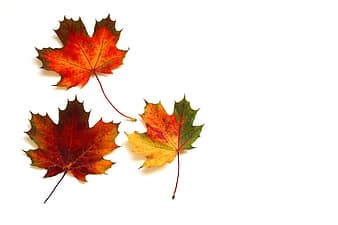 Evaluering september:Friluftslivets uke var i september. Vi var på gåtur i nærmiljøet og koste oss med lunsjen ute. De to eldste kulla var på Haglebu og gikk kulturstien rundt vannet. En flott tur med glade og positive barn😊 Avslutta friluftslivets uke med grilling og naturbingo i gapahuken. Vi fikk besøk av 1.klassingene 13/9. Det var veldig spennende å høre hvordan de har det på skolen, og ikke minst få leike sammen med de igjen😊Brannvernuke hadde vi i uke 39. Vi brukte opplegget med brannbamsen Bjørnis. Vi var gjennom ulike temaplansjer som vi snakket om og jobbet med sammen med barna. Vi snakket blant annet om røykvarsleren, hvordan den virker og at vi ikke skal gjemme oss hvis den begynner å pipe. Hvilket nummer vi skal ringe dersom det brenner og hva vi skal si når vi ringer, at vi ikke skal gå der det er røyk, at vi skal være forsiktige med komfyren og vi snakket om brannskader og hva vi skal gjøre dersom noen er så uheldige og brenner seg. Høydepunktet i brannvernuka var da brannbilen dukket opp i barnehagen. Vi var så heldige at det kom to brannmenn med brannbilen, Morten og Sondre. De viste oss hva som er i brannbilen og de forklarte hva de bruker de ulike tingene til. De ble med inn i barnehagen og barna fikk prøve hjelm og brannklær.  Vi fikk også høre sirener og se blålys. Det var utrolig stas Skolegruppa hadde en fin tur til brannstasjonen i Prestfoss. Oktober:Denne måneden fortsetter vi med lekbasert læring og ulike aktiviteter i forhold til dette. Vi øver på sosial kompetanse, språk, selvregulering og matematikk. Skolegruppa starter opp i uke 41. Den blir på onsdager og starter kl 09:00. I årsplanen vår står det: «Barnehagen skal legge til rette for at barna har med seg erfaringer, kunnskap og ferdigheter som kan gi dem et godt grunnlag og motivasjon for å begynne på skolen. Det er viktig og øve på sosiale ferdigheter og spilleregler, samtidig som det også er viktig å trene litt på «skoleaktiviteter»».  Vi starter opp med å lage felles regler for skolegruppa og introduserer Trampolineboka.Vi fortsetter med bibliotek. Husk at barnet må levere lånt bok før det får låne en ny. Torsdag 20/9 blir det frivillig ha med dag. Barna kan ha med seg maks 3 ting. Lekene må være merket med navn og er med på eget ansvar. Foreldrerådsmøte og foreldremøte blir ONSDAG 12 OKTOBER ! ( mere info kommer )Det er planleggingsdag for barnehagene fredag 4/11. Barnehagen er stengt denne dagen.MANDAGTIRSDAGONSDAGTORSDAGFREDAG3.Samling4.SamlingVi feirer Aurora   1 år😊5.Samling6.Samling7.Samling10.Samling11.Lekbasert læring12.SamlingSkolegruppe kl 09:00. Varmmat13.Lekbasert læring14.SamlingBibliotekGapahuken17.Samling18.Lekbasert læring19.SamlingSkolegruppe20.Lekbasert læring«Ha med dag»😊21.SamlingBibliotekGapahukenVi feirer Erland   5 år😊24.Samling25.Lekbasert læring26.SamlingSkolegruppe27.Lekbasert læringVarmmat28.SamlingBibliotekGapahuken31.Samling